AGENDAPolicy and Procedure, and SSA update.                              6 Month Review and General Financial Update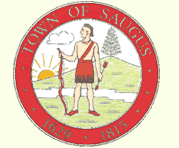                       MEETING POSTING TOWN OF SAUGUS Pursuant to MGL Chapter 30A, § 18-25All meeting notices and agenda must be filed and time stamped with the Town Clerk’s Office and posted at least 48 hours prior to the meeting (excluding Saturdays, Sundays and Holidays)Committee/Board/s Finance Committee Finance CommitteeDay, Date, and TimeWednesday, February 28, 2018, 7pm-9pmWednesday, February 28, 2018, 7pm-9pmLocation / Address Town Hall 1st Floor Conference Room Town Hall 1st Floor Conference RoomSignature of Chair or Authorized Person Theresa Peznola                                                                                                       Theresa Peznola                                                                                                       WARNING:IF THERE IS NO QUORUM OF MEMBERS PRESENT, OR IF MEETING POSTING IS NOT IN COMPLIANCE WITH THE OML STATUTE, NO MEETING MAY BE HELD!IF THERE IS NO QUORUM OF MEMBERS PRESENT, OR IF MEETING POSTING IS NOT IN COMPLIANCE WITH THE OML STATUTE, NO MEETING MAY BE HELD!